Type : E=écrit, EI=exposé individuel, EC=exposé en classe, EX=expérimentation, QCMCritères évaluation :A=Analyse, S=synthèse,AR=argumentation, D=démarche, R=résultatsCachet humide du département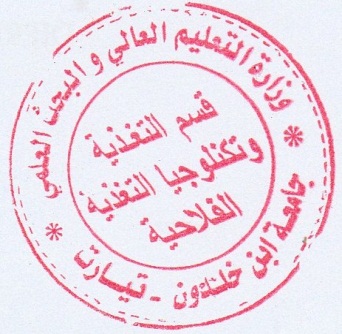 Nom EES         : UNIVERSITE IBN KHALDOUN DE TIARETDépartement : NTAASYLLABUS DE LA MATIERE(à publier dans le site Web de l’institution)PHYSIOLOIE ANIMALEENSEIGNANT DU COURS MAGISTRALENSEIGNANT DU COURS MAGISTRALNom et prénom de l'enseignantNom et prénom de l'enseignantNom et prénom de l'enseignantNom et prénom de l'enseignantENSEIGNANT DU COURS MAGISTRALENSEIGNANT DU COURS MAGISTRALRéception des étudiants par semaineRéception des étudiants par semaineRéception des étudiants par semaineRéception des étudiants par semaineEmail melianisamia@hotmail.comJour :                         Mardiheure8h00Tél de bureauJour :                         Mardiheure9h30Tél secrétariatJour :                         heureAutre0542891290Bâtiment :                                 PavCBureau :Salle2TRAVAUX PRATIQUESTRAVAUX PRATIQUESTRAVAUX PRATIQUESTRAVAUX PRATIQUESTRAVAUX PRATIQUESTRAVAUX PRATIQUESTRAVAUX PRATIQUESTRAVAUX PRATIQUESTRAVAUX PRATIQUESTRAVAUX PRATIQUESTRAVAUX PRATIQUESTRAVAUX PRATIQUESNoms et prénoms des enseignantsSalle de réceptionSéance 1Séance 1Séance 2Séance 2Séance 3Séance 3Séance 4Séance 4Séance 5Séance 5Noms et prénoms des enseignantsSalle de réceptionJourheureJourheureJourheureJourheureJourheureMOKHTARI SaraLaboratoire Zootechnique01/0203h08/0203h15/0203h22/0203h29/0303hBOUSMAHAFatmaLaboratoire Zootechnique01/0203h08/0203h15/0203h22/0203h29/0303hDESCRIPTIF DU COURSDESCRIPTIF DU COURSObjectifAcquisition de connaissances sur les grandes Fonctions des animaux vertébrés et invertébrés Type Unité EnseignementUEF1Contenu succinctPhysiologie des grandes fonctions de l'organisme Crédits de la matière6Coefficient de la matière3Pondération Participation25%Pondération Assiduité25%Calcul Moyenne C.CTD= 50% [Assid+Particip.] + 50% [Evaluation]+TPCompétences viséesComprendre les phenomènes physiologiquesExpliquer leurs origine, leurs processus et leurs RésultatsEVALUATION DES CONTROLES CONTINUS DE CONNAISSANCESEVALUATION DES CONTROLES CONTINUS DE CONNAISSANCESEVALUATION DES CONTROLES CONTINUS DE CONNAISSANCESEVALUATION DES CONTROLES CONTINUS DE CONNAISSANCESEVALUATION DES CONTROLES CONTINUS DE CONNAISSANCESEVALUATION DES CONTROLES CONTINUS DE CONNAISSANCESEVALUATION DES CONTROLES CONTINUS DE CONNAISSANCESEVALUATION DES CONTROLES CONTINUS DE CONNAISSANCESPREMIER CONTROLE DE CONNAISSANCESPREMIER CONTROLE DE CONNAISSANCESPREMIER CONTROLE DE CONNAISSANCESPREMIER CONTROLE DE CONNAISSANCESPREMIER CONTROLE DE CONNAISSANCESPREMIER CONTROLE DE CONNAISSANCESPREMIER CONTROLE DE CONNAISSANCESPREMIER CONTROLE DE CONNAISSANCESJourSéanceDuréeType (1)Doc autorisé (Oui, Non)BarèmeEchange après évaluation(dateConsult. copie)Critères évaluation (2)DEUXIEME CONTROLE DE CONNAISSANCESDEUXIEME CONTROLE DE CONNAISSANCESDEUXIEME CONTROLE DE CONNAISSANCESDEUXIEME CONTROLE DE CONNAISSANCESDEUXIEME CONTROLE DE CONNAISSANCESDEUXIEME CONTROLE DE CONNAISSANCESDEUXIEME CONTROLE DE CONNAISSANCESDEUXIEME CONTROLE DE CONNAISSANCESJourSéanceDuréeType (1)Doc autorisé (Oui, Non)BarèmeEchange après évaluation(date consultation copies)Critères évaluation (2)EQUIPEMENTS ET MATERIELS UTILISESEQUIPEMENTS ET MATERIELS UTILISESAdresses Plateformeshttps://moodle.univ-tiaret.dz/  Noms Applications (Web, réseau local)Polycopiés Physiologie animale sur MoodleMatériels de laboratoiresLames préparées et microscopes    Matériels de protectionNON    Matériels de sorties sur le terrainNON         LES ATTENTESLES ATTENTESAttendues des étudiants (Participation-implication)Recherche bibliographiquesPoser des questions et demander des explicationsFaire des comptes rendus de leurs TPAttentes de l’enseignantExplication des cours et rédaction du polycopié Mise en place des TP et évaluation Réponses aux questions des étudiantsBIBLIOGRAPHIEBIBLIOGRAPHIELivres et ressources numériques"Principles of Animal Physiology" "Animal Physiology: Adaptation and Environment""Comparative Animal Physiology" de Richard W. H ArticlesPolycopiésCours en ligne  Sites Webhttps://moodle.univ-tiaret.dz/